                                               

    Barnintervju:       Frågor kring arbetet med Planen för likabehandling, 
                                       mot diskriminering och kränkande behandling:
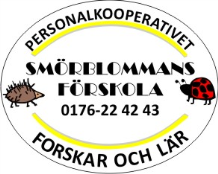 Totalt 31 barnintervjuer (ca. 3,25/100%=1 barn)  

76,5 %   Svar som ger en lösning,         10 %  Svar som inte ger en lösning,       13,5 % Vet inte
Vad gör du om någon bestämmer vad du ska göra och du inte vill det?
84,5  %   Svar som ger en lösning,        6,5 %  Svar som inte ger en lösning,         9 % Vet inte

Finns det något på förskolan du skulle vilja göra men inte vågar?

……………………………………………………………………………………………………………….Var leker du mest?

……………………………………………………………………………………………………………….
Med vem/vilka leker du mest?……………………………………………………………………………………………………………….Vad gör du om du vill bestämma i leken men inte får?
65 %  Svar som ger en lösning,           19 %  Svar som inte ger en lösning,          16 % Vet inte

Om du vill vara med i leken med några som redan leker med varandra, hur gör du då?
82 %  Svar som ger en lösning,             9 % Svar som inte ger en lösning,             9 % Vet inte
                                                                      (Klär ut mig till spöke)
Om du redan leker med en kompis och det kommer ett annat barn och vill vara med, hur gör du då?
77,5 %  Svar som ger en lösning,         16 % Svar som inte ger en lösning,          6,5 % Vet inte
                                                             (Klär ut mig till spöke)
Man kan inte alltid vara sams med sina kompisar. Vad gör du om du leker med någon och ni tycker olika om hur ni ska leka?
42,25 %  Svar som ger en lösning,       9 %  Svar som inte ger en lösning,        48,75 % Vet inte
                                                              (Klär ut mig till spöke)
Vad gör du om du tycker att någon är dum mot dig?
84,5  %   Svar som ger en lösning,       9 % Svar som inte ger en lösning,             6,5 % Vet inte

Vad vill du att de vuxna ska göra när barn bråkar med varandra?
84,5  %   Svar som ger en lösning,       3 % Svar som inte ger en lösning,            12,5 % Vet inte

Om du är ledsen, brukar dina kompisar hjälpa dig då?
77,5 %   Ja,         16 %  Nej,                6,5 % Vet inte

Brukar du hjälpa andra barn med något?
90,5 %   Ja,           3 %  Nej,                6,5 % Vet inte
